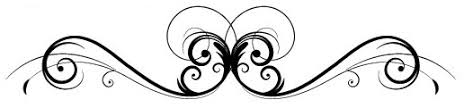 Menu1 250€/10hlö                          	SalaattibuffetRuisleipää & maalaisvoitaRuokajuomana maito, vesi ja mehuxxxxxPaahdettua naudanfilettä, portviinikastiketta & pariloitua pekoniaHasselbackan perunat keittiömestarin tapaanKaramellisoituja Kainuun juureksiaxxxxxKahvi/teepulla	Isommalle ryhmälle lisähintaan 25€/hlö	Menu 2, 	200€/10 hlö:	Salaattibuffet	Ruisleipää & maalaisvoita	Ruokajuomana maito, vesi ja mehu	xxxxx	Viljaporsaan grillikylkeä & makea jaloviinakastike	Kermaperunoita & kauden kasviksia	xxxxx	Kahvi/tee	Vaniljajäätelöä & mustikkacoulis	Isommalle ryhmälle lisähintaan 20€/hlö	Menu 3, 	300€/10hlö:	Salaattibuffet	Ruisleipää & maalaisvoita	Ruokajuomana maito, vesi ja mehu	xxxxx	Pariloitua lohta & lime-kerma kuorrute	Paahdettua uuniperunaa yrttivoilla	Höyrytettyä parsakaalia	xxxxx	Kahvi/tee	Leipäjuustoa, lakkamelbaa & kermavaahtoa	Isommalle ryhmälle lisähintaan 30€/hlö